Beitrittserklärung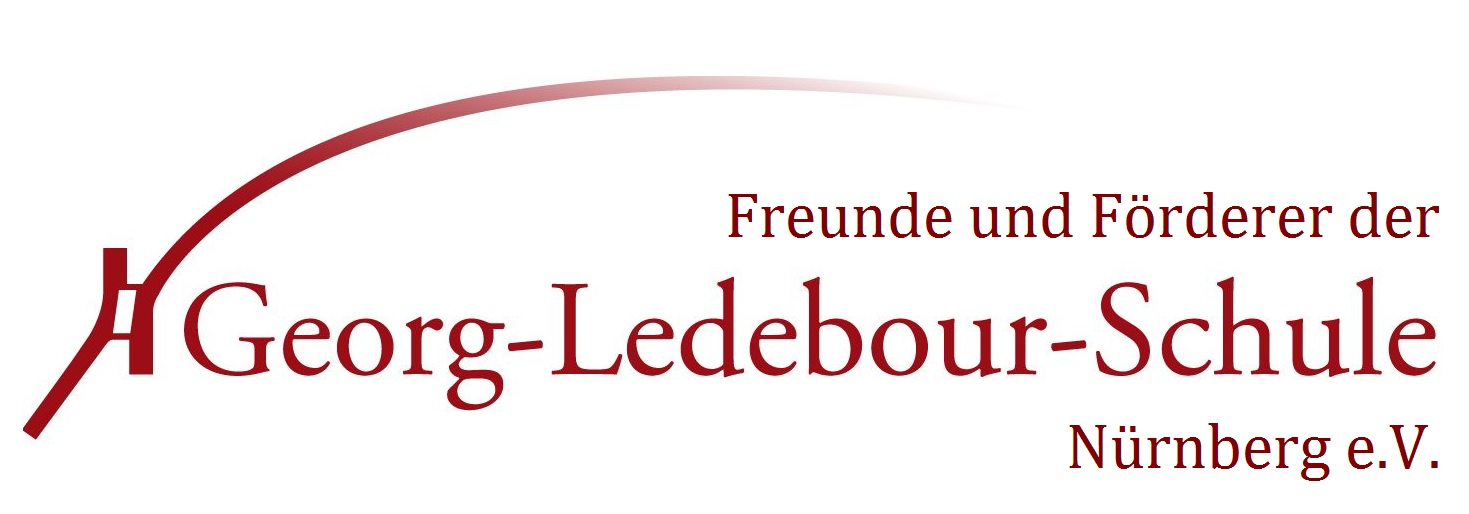 Hiermit erkläre ich ab ____________ meinen Beitritt als Mitglied im Verein „Freunde und Förderer der Georg-Ledebour-Schule Nürnberg e.V.“.Durch meine Unterschrift erkenne ich die Satzung des Vereins an. Der Mitgliedsbeitrag beträgt 18,00 €/Kalenderjahr oder höherer Wahlbeitrag ________ €. Der Einzug erfolgt jährlich im vierten Quartal.____________________________	____________________________(Ort, Datum)						(Unterschrift)SEPA-LastschriftmandatIch ermächtige den Verein „Freunde und Förderer der Georg-Ledebour-Schule Nürnberg e.V.“, Zahlungen von meinem Konto mittels Lastschrift einzuziehen.Zugleich weise ich mein Kreditinstitut an, die von dem Verein „Freunde und Förderer der Georg-Ledebour-Schule Nürnberg e.V.“ auf mein Konto gezogenen Lastschriften einzulösen.Hinweis: Ich kann innerhalb von acht Wochen, beginnend mit dem Belastungsdatum, die Erstattung des belasteten Betrages verlangen. Es gelten dabei die mit meinem Kreditinstitut vereinbarten Bedingungen.Kontoinhaber:	________________________	_______________________________			(Vorname)				(Nachname)Anschrift:	_____________________________	_______________________________			(Straße und Hausnummer)				(PLZ und Ort)IBAN					Name der Bank:	___________________________________Die Einzugsermächtigung erlischt - wenn sie nicht vorher widerrufen wurde - mit Ablauf desjenigen Kalenderjahres, in dem der Austritt aus dem Förderverein erklärt wird.____________________________	____________________________(Ort, Datum)						(Unterschrift des Kontoinhabers)Name:Vorname:Geb.-Datum:Straße:PLZ:Ort:Telefon:E-Mail:Mitgliedsnummer (wird vom Verein vergeben, als Mandatsreferenz nutzbar)Mitgliedsnummer (wird vom Verein vergeben, als Mandatsreferenz nutzbar)Mitgliedsnummer (wird vom Verein vergeben, als Mandatsreferenz nutzbar)Unsere Gläubiger-Identifikations-Nr.DE22ZZZ00002127074Datenschutzhinweis: Vorliegende Daten werden nur im Rahmen der Erforderlichkeit von Abrechnung und Betreuung Ihrer Mitgliedschaft vom Verein erfasst bzw. verarbeitet. Ich bin damit einverstanden, per E-Mail über Vereinstätigkeiten informiert zu werden.DE